國立高雄科技大學112學年度特殊優秀教學人才彈性薪資獎勵績效自評報告書中華民國112年  月  日壹、獲獎勵人執行具體績效貳、教學心得及照片 【此部分心得內容經排版美編後將刊登於網頁專區，字型大小及段落為12號標楷體、固定行高20點；第一至三項文字內容(不含照片)請以一頁A4版面為原則】一、教學理念(含自我教學期許)：二、教學事蹟或教學故事(例：如何引導學生的學習熱忱，使學生專注喜愛上課之具體案例…等)：三、對本校發展之助益或是對社會的影響力：四、照片：請檢附4張照片(個人獨照或上課照片等)，並附上說明․照片1：(圖說)․照片2：(圖說)․照片3：(圖說)․照片4：(圖說)參、附錄 【老師如有相關佐證資料，可臚列於此；亦可提供優良的教案/教材等，並將教材上傳於教學平臺】計畫期程自112年8月1日起至113年7月31日獲獎勵人姓名獎勵類別（如兩者皆獲獎，則皆請選）□	定額制獎金(教學實踐研究計畫)□	計點制獎金專業背景（請選）□	人文、藝術□	社會科學□	商、管理□	醫、農、生物□	理、工□	電機、資訊□	餐旅、休閒□	其他：                  註：每人限選一項系(所、中心、學院)/職稱聯絡方式分機：           行動電話：電子信箱類別項目執行績效一、教學精進採用創新或問題與專題導向學習(PBL)法融入教學（例：運用創新教學方法、開發突破傳統教法之教材或教具、透過PBL教學法進行授課等）(請條列出您採用的創新教學方法，並簡要說明在課堂上的運用成效)1.2.3.(如不足請自行向下新增)一、教學精進開設或參與右列課程之情形□開設全英語授課(EMI)【　　】門□開設跨領域課程【　　】門□開設遠距教學課程、MOOCs或數位影音教材融入課程【　　】門□其他：　　（請自行填寫）　　一、教學精進申請或獲得校外(例如教育部)之教學類計畫案(請條列出計畫徵件單位、年度及計畫名稱)1.2.3.(如不足請自行向下新增)一、教學精進其他精進事項二、教學成果榮獲校內(外)教學獎項二、教學成果學生學習表現成效（例：指導學生取得國科會或海委會大專生研究計畫、或相關發明、創新、競賽獲獎等）二、教學成果教師教學成果（例：通過教育部數位課程認證、發表教學相關論文等）二、教學成果其他教學成果三、教學與ＳＤＧｓ結合之自評聯合國會員國於 2015 年同意 17 項全球永續發展目標 (SDGs)，以終結貧困、保護地球並確保全體的興盛繁榮：(註：有關SDGs可參考本校網站)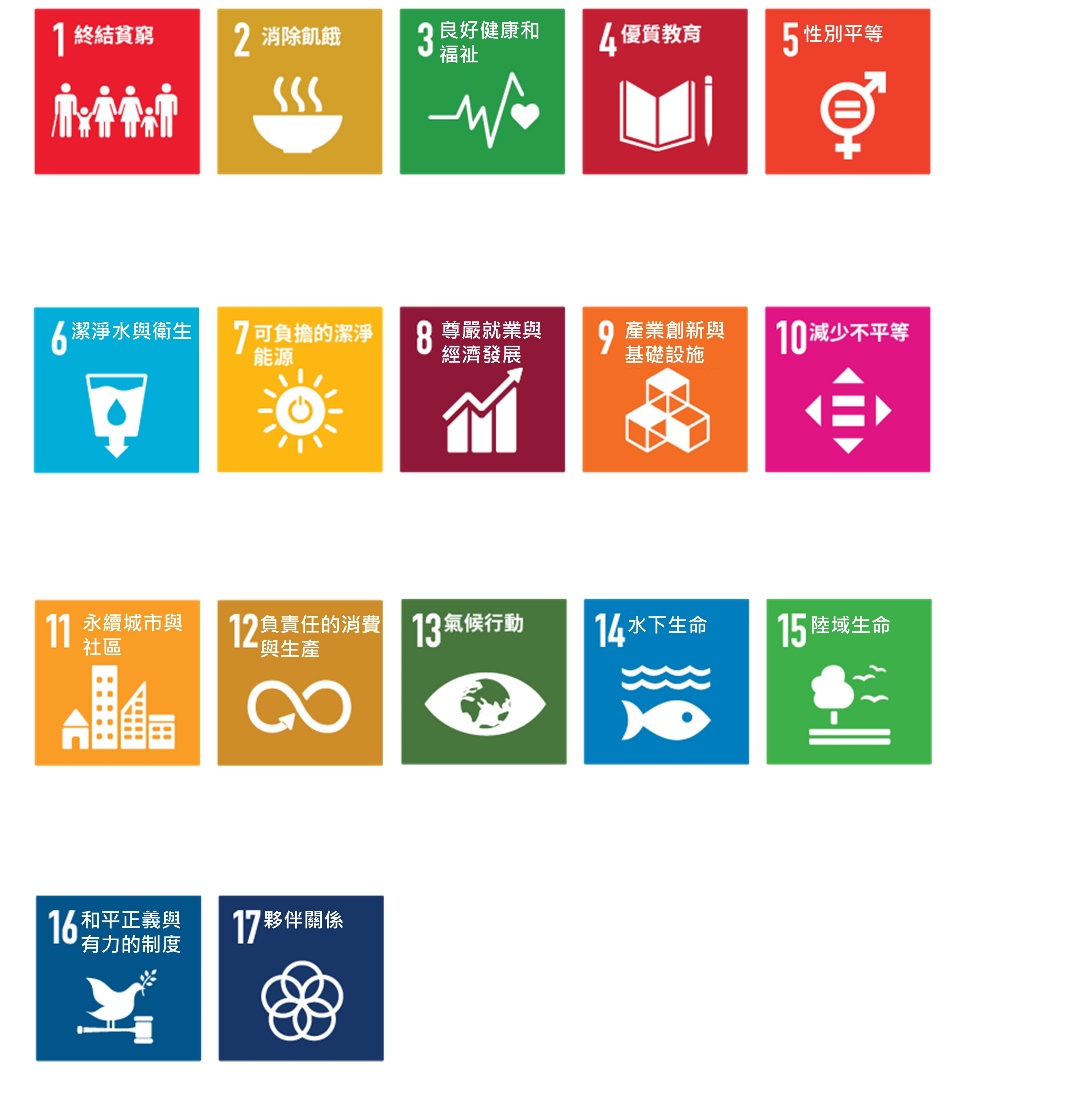 1.□      2.□     3.□     4.□     5.□6.□      7.□     8.□     9.□     10.□11.□    12.□    13.□     14.□    15.□16.□    17.□請老師先勾選您的教學(例如：課程規劃、教材設計或授課內容…等)，有助於實踐哪些永續發展目標？並進一步簡要說明：